Marina Mutovchi  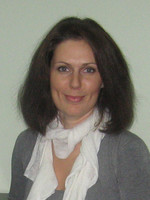 Vacancy: Technical translator Contacts: Address: Ukraine, Zaporozhye, Vavilova str. 8-7Email: mutovchi757@gmail.comSkype: marina2510Cell: +38(066) 256-19-77				Experience:Remote technical translator EN-RU/RU-EN_______________	                                 		 2001-2018Translation of Operation and Maintenance Manuals, Instructions, catalogues, scientific and engineering articles, mainly work  in such fields: oil&gas, energetics, transformer building, power machinery and engineering, switchgears, water treatment, etc. drawings in AutoCAD are acceptable;Translation of legal document (treatments, acts, etc.), tender documentation;Coordinating translation of documents on the project.Principal assistant in transformer sales in Kazakhstan, LLC Trion                        			2014 (aug.-nov.) Assistance of principal in a filial of transformer plant in Astana, Kazakhstan in questions on orders, accounting, logistics, cooperating with customs administrative staff, notary, etc.Design Project Engineer, JSC ZTR					                      		2012-2014Development of technical and engineering documentation, drawing of transformer unit drafts;Supervising on the performance of details and units in shops;Processing of the packing documentation and preparing catalogues with drafts and calculations for transporting in set with transformer..  Translator, Translation agency “Euro-trans”                                  		                    	  2007-2008Search on clients;Correspondence and translation of Manuals, Instructions, other engineering documentation;Accompaniment of the clients and interpreting.Engineer-designer, JSC ZTR					             	       			   2001-2007Development of technical and engineering documentation, drawing of transformer unit drafts;Control on the performance of the translations;Translation of engineering, other technical, legal documentation for internal use and foreign customers.Translator/interpreter, Dnieper Power Hydroelectric Station                            	           		      2000-2001Accompaniment of the foreign delegations and negotiations when needed; Translations of the technical documentation on the remote control and monitoring installations according to French and Swiss technologies (Mounting Instructions, Operation Manuals);Business correspondence management.Languages: native Russian; English – fluent.Software used:Microsoft Office; Kompas-3D V7; Solid Works; AutoCAD; Adobe Photoshop CS6; Adobe Reader; Acrobat; ABBYY Fine Reader; Trados, Memsource Editor, MemoQ, Verifika.Education:Zaporozhye State Technical University, specialty “Electrical machines and apparatus”, design engineer 1996-2001Zaporozhye State Technical University, specialty “Technical translator”                                                     2000-2001ZIGMU, business course                                                                                                 September/November 2007Additional dataAge: 38 Birth date: 25.10.79Hobbies: professional photography, floristics, painting, languages, psychological books, 
Latin dance, big tennis, swimming.Personal features: communicative, responsible, with high working efficiency and creative approach, interested in own professional, personal and spiritual development.